Vom: 			03.12.2017Thema: 	Organisation für DatenauswertungAgenda & EntscheidungenFür’s Projekttagebuch

Was ist besonders gut gelaufen? Was ist weniger gut gelaufen? Was hätte anders gemacht werden sollen und warum? Welche neuen Erkenntnisse haben wir gewonnen? Wie lief die Zusammenarbeit im Team und mit den Externen.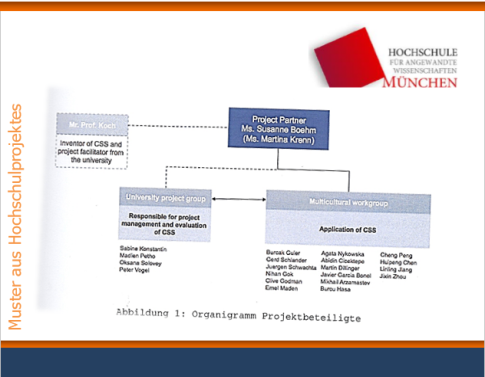 München, den 25.11.2017NameteilgenommenVerteilerlisteChiara MarchiNeinTálita HorschutzJaVera MühlenbeckJaSarina KaufmannJaThemaverantwortlichverantwortlichverantwortlichbisbisDeadline Draft ProjektberichtTreffen für Datenauswertung an der HochschuleInterviews ausdrucken bis zum nächsten TreffenChiara informierenDeadline Draft ProjektberichtTreffen für Datenauswertung an der HochschuleInterviews ausdrucken bis zum nächsten TreffenChiara informierenDeadline Draft ProjektberichtTreffen für Datenauswertung an der HochschuleInterviews ausdrucken bis zum nächsten TreffenChiara informierenAllealleallealle/Vera29.12.201708.12.201708.12.201704.12.201729.12.201708.12.201708.12.201704.12.2017+/-ThemaEingeleitete Änderung